День седьмойДень безопасности дорожного движенияО правилах дорожного движения ребятам говорили каждый день. Но именно этот день объявлен «Днем правил дорожного движения». С воспитанниками лагеря была проведена работа по профилактике детского дорожно-транспортного травматизма. Все участвовали в познавательно-игровой программе «В стране дорожных знаков», в которой ребята еще раз повторили правила дорожного движения.Итак, сегодня мы лишний раз убедились, самое дорогое у нас – это жизнь. Так давайте сделаем ее долгой и счастливой. А для этого – «Знайте правила движения как таблицу умножения!» Но знать-это мало, надо еще и строго их соблюдать!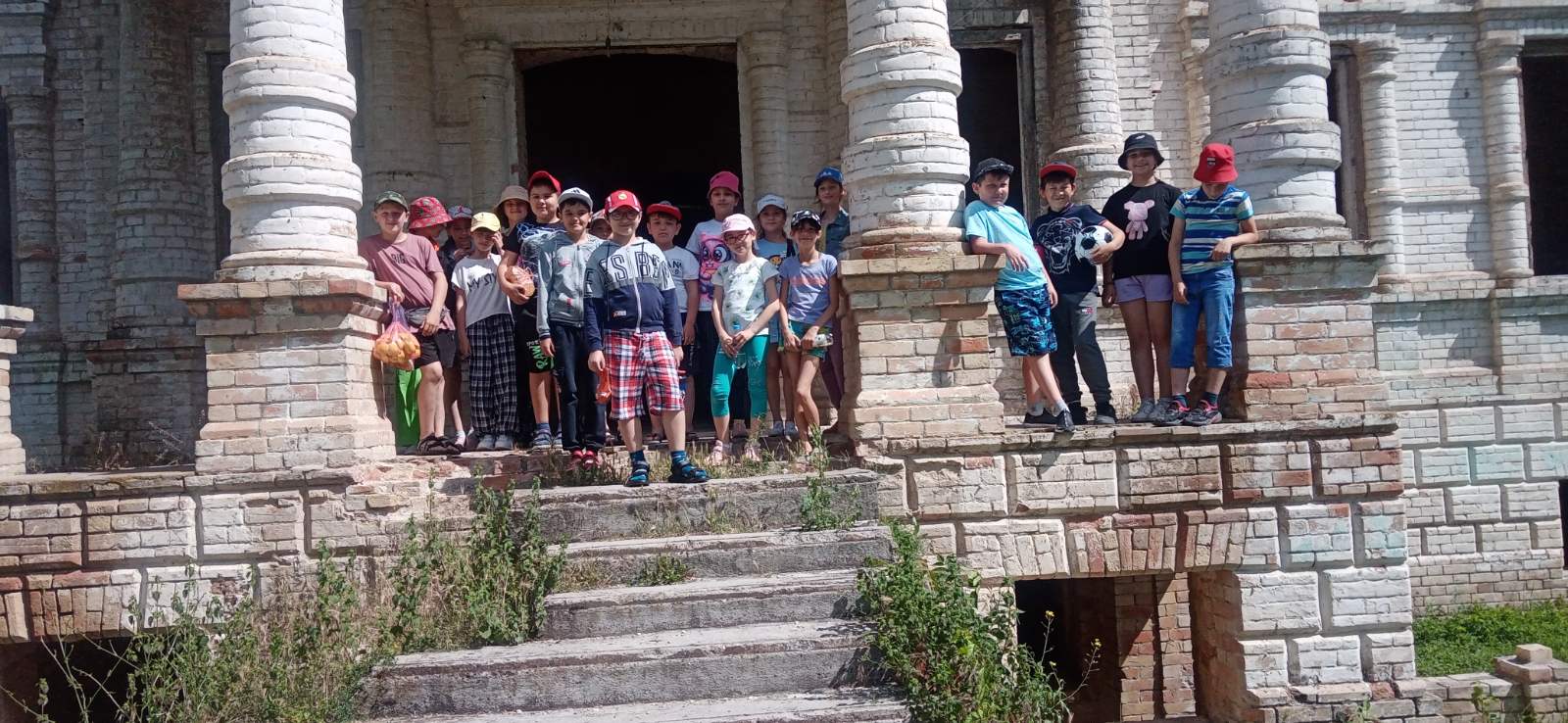 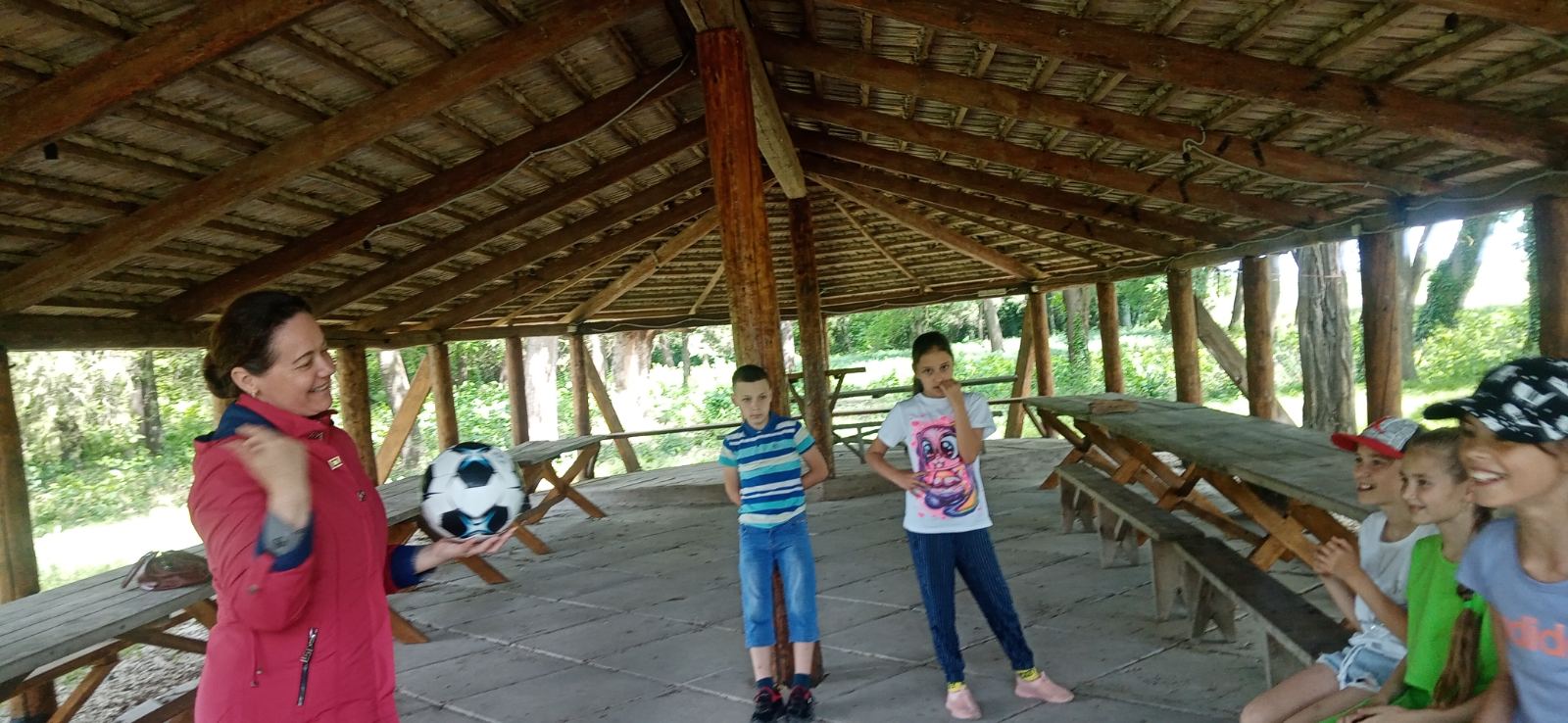 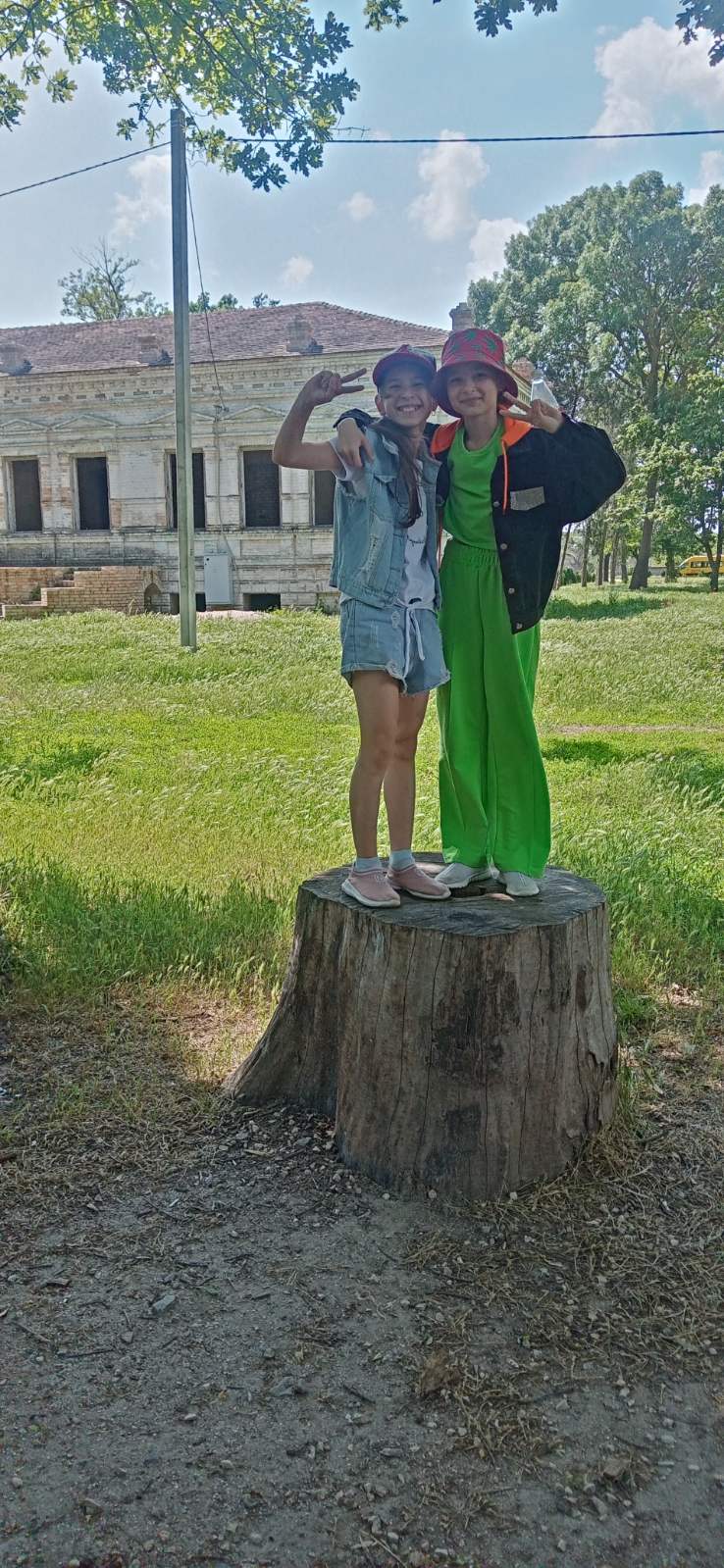 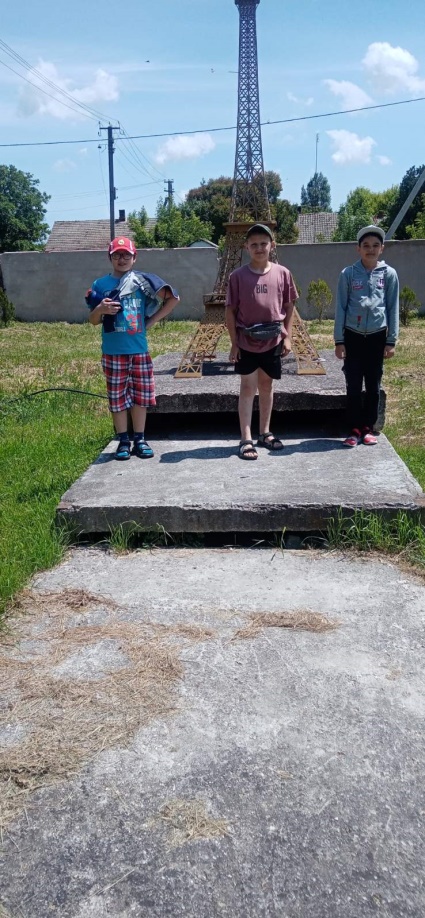 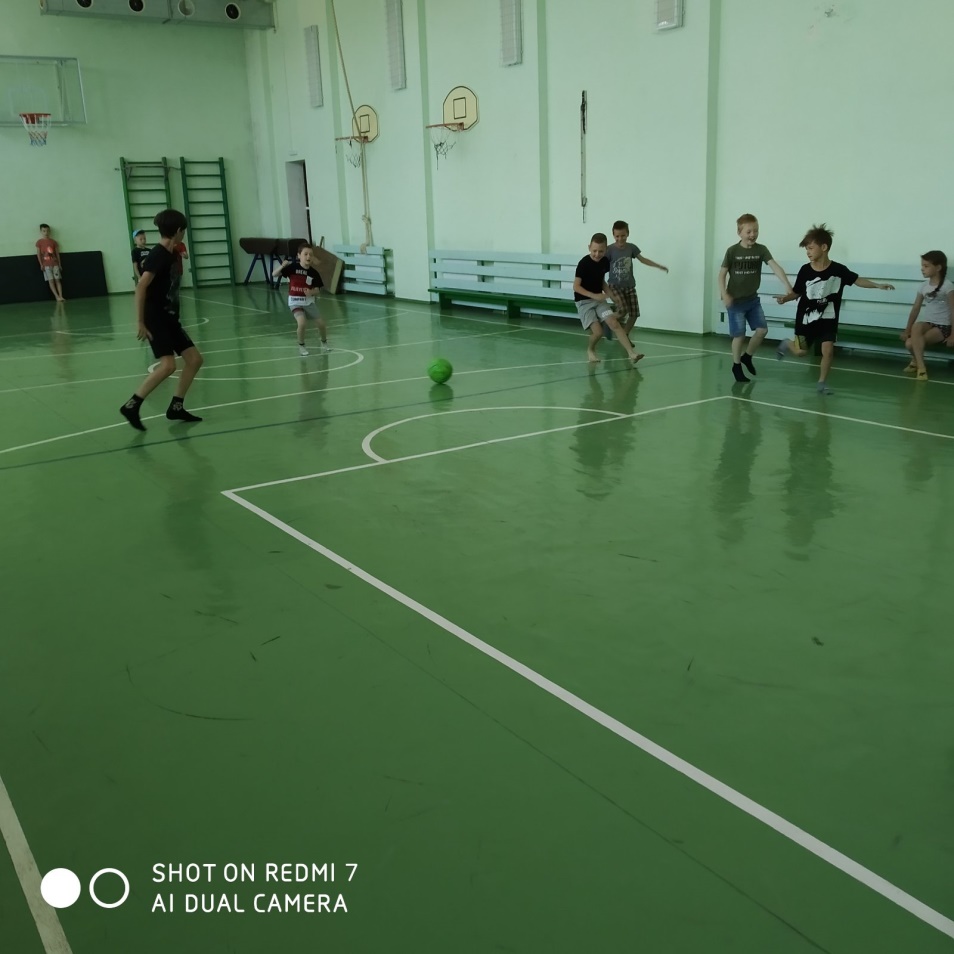 